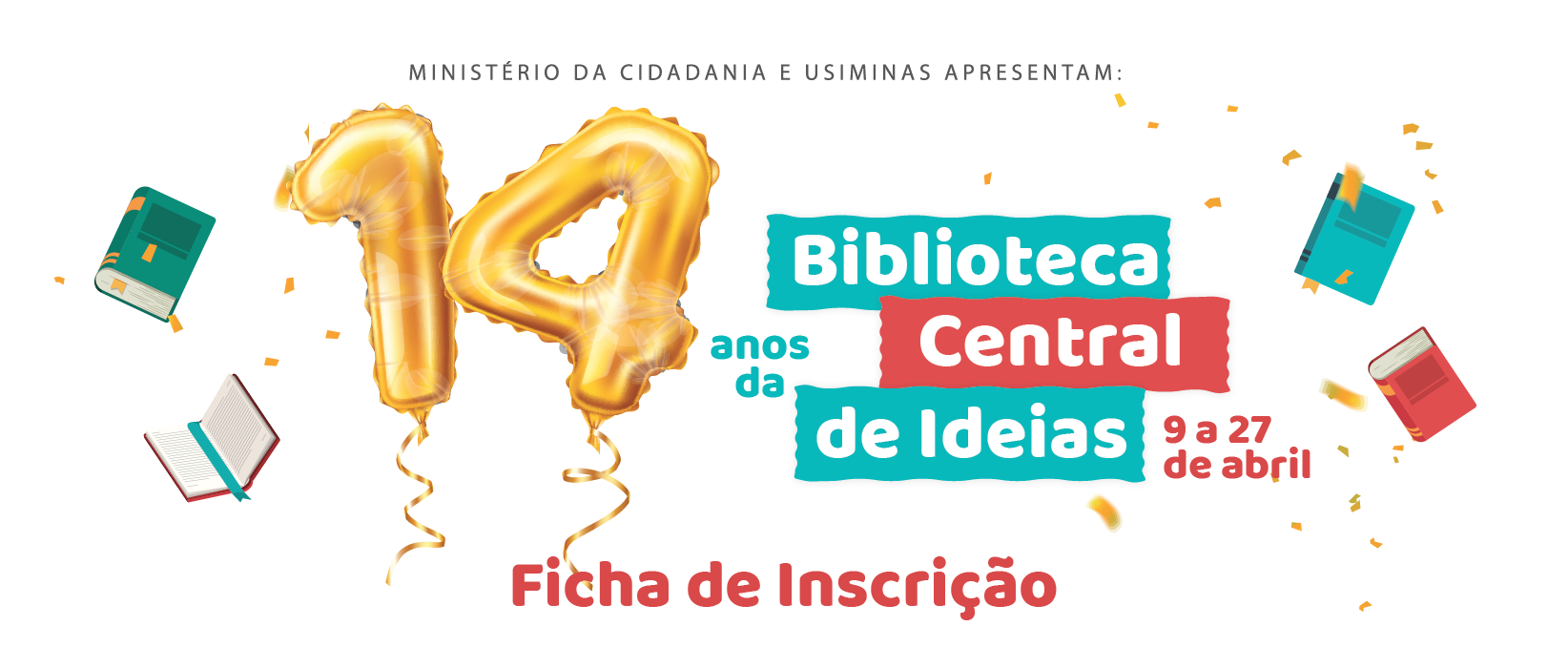 CONCURSO DE POESIA INSTITUTO USIMINAS
Existe um Futuro para os Livros de Papéis?Categoria EscolarDados da InstituiçãoDados de Identificação do AlunoEndereçoContatoAo enviar a ficha de inscrição, o participante atesta que leu o regulamento do concurso e aceita as condições por ele expressas.Local e data:___________________________________________________________(    ) Fundamental I (06 a 10 anos).(    ) Fundamental II (11 a 14 anos).(    ) Médio (15 a 18 anos).(    ) Superior (pessoas vinculadas a alguma instituição de ensino superior)Nome: Endereço: Telefone: E-mail:Nome: Pseudônimo: Sexo:Idade:Rua: Número:Bairro: CEP:Cidade: Estado:Telefone: Residencial: (   )Cel.: (   )  E-mail:  E-mail:  